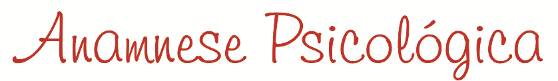 Maternal I e II - Pré I e IINome: __________________________________________________________Data do nascimento: _____________  IC Idade cronológica: _________________Turma: _______________________Turno: _____________________________Nome do pai: _____________________________________________________Profissão: _______________________________________________________Data do nascimento: _______________________________________________Nome da mãe: ____________________________________________________Profissão: _______________________________________________________ Data do nascimento:________________________________________________A criança foi planejada?(   ) sim  (   ) não (   ) outros: ________________________Como foram a gravidez e o parto da criança?  ____________________________________________________________________________________________Local do nascimento:________________________________________________Há algo de caráter físico ou psicológico que convém mencionar? _______________________________________________________________________________Teve alguma doença e/ou alergia grave?  (   ) sim  (   ) nãoQual? __________________________________________________________Precisou de internação? Por quanto tempo? _______________________________Já apresentou convulsão por febre? (   ) sim (   ) nãoSofreu desmaios? (   ) sim (   ) nãoSofreu alguma operação? (   ) sim  (   )nãoQual o tipo e que idade tinha? ________________________________________Tomou ou toma algum remédio controlado? (   ) sim  (   )nãoQual?___________________________________________________________Ficou ictérico ( amarelo, esverdeado) ao nascer? (  ) sim  (  )nãoSono: (  ) calmo  (  ) agitado (  ) precisa ser ninado (  ) dorme no berçoAcorda várias vezes durante a noite? (  ) sim (  ) nãoFala dormindo? (  ) sim (  ) nãoSonâmbulo, senta, se agita, mexe as pernas durante o sono? (  ) sim (  ) nãoCostuma ter pesadelos ? (  ) sim (  ) nãoA criança acorda e vai dormir com os pais ou aceita o consolo no berço/cama e dorme? (  ) sim  (  ) nãoVolta a dormir facilmente? (  ) sim (  ) nãoRange os dentes quando dorme? (  ) sim (  ) nãoTipo de habitação: (  ) casa isolada      (  ) apartamento    (  ) casa de vila  Outros:________________________________________________________Numero de irmãos: _________ idades: _________________________________Numero de irmãs: __________ idades: _________________________________Com quem vive a criança? ____________________________________________Além dos pais e irmãos, quem mais vive na mesma casa que a criança?____________A mãe trabalha fora? ______________ Em que horário? ____________________Com quem fica a criança durante esse período?  ____________________________Com quem dorme a criança? (  ) pais      (  ) sozinha     (  ) irmãos     (  ) avós  (  ) tios  (  ) babás (  ) outros : _________________________________________Com quem a criança é mais unida dentro da família?  _________________________ Costuma conversar com os pais?  _______________________________________Já teve alguma emoção forte?   ________________________________________Qual? ___________________________________________________________Gosta de animais?  _________________________________________________Quando contrariado (a), qual a reação?  __________________________________Pai e mãe adotam o mesmo regime quanto à educação do (a) filho (a) ? ( ) sim  ( )nãoQual (is)? _______________________________________________________Avós, madrinhas, tias, babás ou outra pessoa da família discorda da educação dada pelos pais e se torna mais permissiva com a criança? Quem?___________________Como os pais agem nesse momento? _____________________________________Costuma ficar muito tempo no colo dos adultos, ou livre para explorar o ambiente, rolar, brincar com objetos lúdicos ? (  ) sim  (  ) nãoHouve algum acidente ou fato marcante na vida da criança? (  ) sim  (  ) nãoQual ? _________________________________________________________Houve troca de residência recente?  (  ) sim  (  ) nãoHouve perda recente de parente próximo da criança? (  ) sim  (  ) nãoA criança deixou, recentemente, de dormir no quarto dos pais? (  ) sim  (  ) nãoHouve nascimento recente de irmão (ã)? (  ) sim  (  ) nãoComo é a relação afetiva do casal? ______________________________________Precisa ser castigado (a)? (  ) sim  (  ) não Como?  ___________________________Com quem brinca?  _________________________________________________Qual a brincadeira predileta?   ________________________________________Vê programa de televisão? (  ) sim  (  ) não Qual (is) ?  _______________________________________________________A criança passeia? (  ) sim  (  ) não Onde?   ________________________________Costuma comer sozinha?  (  ) sim  (  ) nãoTem algum medo? __________________________________________________Já frequentou escola ou creche? (  ) sim  (  ) nãoComo reagiu a experiência ____________________________________________A criança quer vir para a escola? _______________________________________O que acha de seu (sua) filho (a)?  ______________________________________Como descreve sua personalidade? ______________________________________Por que o (a) senhor (a) resolveu colocá-lo (a) na escola ?  _____________________________________________________________________________________O que o (a) senhor (a) espera da escola este ano? ___________________________Ele (a) faz uso de algum objeto de transição? ______________________________Quando? _________________________________________________________Observações : _____________________________________________________________________________________________________________________________________________________________________________________________________________________________________________________________________________________________________________________________________________________________________________________________________________________________________________________Rio de Janeiro, _____/_____/_____Responsável: ______________________________________________________Psicóloga: ________________________________________________________Direção: _________________________________________________________